18Weeks Dances To Perform:“Beach Hip Hop”Begin Working:“STRUT”“LADY MADONNA” “BEACH HIP HOP”19 AOFF20 BHip Hop 7:00 – 8:00Team:  8:00-8:50 IndoorInspectionRunStretchKicks down floorKicks in sectionsReview Lady Madonna DM: 3 T’s: Talk, Think Time -dance, Half do cleanings for hip hop, Band music, costumes homecoming dance, parade,Wire upPep Rally:  4:00 – 5:00PM21 AHip Hop: 7:00-7:45 IndoorSet Cleanings and danceTeam:  7:45-8:50 IndoorInspectionRunStretchKicks down floorKicks in sectionsTeam Builders to exit 22 BHip Hop: 7:00-7:45 IndoorSet Cleanings and danceTeam:  7:45-8:50 FieldInspectionRunStretchKicks down floorKicks in sectionsTeam Builders to exit Pep Rally:  4:00 – 5:00PM23 APEP RALLY - BEACH 8thHip Hop: 6:30-7:45 GymSet Cleanings and danceTeam:  7:45-8:50 FieldInspectionRunStretchKicks down floorKicks in sectionsTeam Builders to Exit2425Weeks Dances To Perform:“Strut”“Lady Madonna”“Rubies Jazz”Begin Working:“Red, White, & Blue”26 BTeam:  7:00-8:50 IndoorInspectionRunStretchSquadsShow setStand RoutinesElite Rubies:  4:00 – 5:30PM27 ARubies: 6:45-7:30 GymTeam:  7:30-8:50 IndoorInspectionStretchKicks down floorRoutineTeam  Builders to ExitTeam Building TuesdayDM: 3 T’s: Talk, Think Time -dance, Half do cleanings for hip hop, Band music, costumes homecoming dance, Dance ribbons for week28 BTeam:  7:00-8:50 FieldInspectionRunStretchKicks down floorKicks in sectionsTeam Builders to ExitElite Rubies: 4:00-5:0029 APEP RALLY- WHITE OUT 1stRubies: 6:15-7:00 GymTeam:  7:00-8:00 FieldInspectionSide of field to stretchRun danceSet victory lineBand PracticeRun over issuesDM:  Perform field routine for Lyon, and strutWear: Game Day outfitHeath vs. Keller Timber CreekBus Departs 5:30Home 7:00SENIOR NIGHT begins at 6:30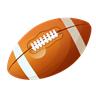 30 BHip Hop: 7:50-8:50 Dance RoomStart learning red white and blue Team:  8:40-9:00 Dance RoomWatch video and critique311 SEPTEMBERWeeks Dances To Perform: “Strut”“Lady Madonna”“Red, White, & Blue”Begin Working:“History In The Making”2Labor DayHip Hop 8:00-!!:003 AHip Hop: 6:45-7:30 GymTeam:  7:30-8:50 IndoorIndoor to set showWork technique and showReview all dances and set “Deep in the Heart”Team Builders to ExitTeam Building TuesdayHip Hop Pep Rally Set: 4:00-5:00 work in dance roomDM: Music pep rally, music for next pep rally, chore next pep rally, clean pep rally for this week, go to band for music checkBooster: 7-8pm4 BHip Hop: 7:00-7:30 IndoorSet Cleanings and danceTeam:  7:30-8:50 IndoorInspectionRunStretchKicks down floorKicks in sectionsLearn Deep in the HeartTeam Builders to ExitHip Hop Pep Rally Set: 6:00-8:00 work in gym5 AHip Hop: 7:00-7:30 IndoorTeam:  7:30-8:50 FieldStretchKicks across fieldRun Dance Full show run Team Builders to ExitDM: Perform field routine for Lyon, and pep rally dance Ribbons, Awards, other needs for choreoHip Hop Pep Rally: 4-5 or late evening for gym6 B                         P1 Progress ReportPEP RALLY- RED WHITE & BLUE 8thHip Hop: 6:15-7:00 Gym Team:  7:00-8:50 FieldInspectionSide of field to stretchRun danceSet victory lineBand PracticeRun over issuesStand RoutinesWear: Game Day outfitHeath vs. WylieBus Departs 5:30Away 7:307“History in the Making”Team Practice: 10-128 Weeks Dances To Perform:“Strut”“Lady Madonna” Begin Working:“Anyway You Want It”“History in the Making”9 ATutorials: 8:00-8:30Team:  7:00 Dance RoomAnalysis video & CritqueDM: plan week, divide and conquer10 BTeam:  7:00-8:50 IndoorInspectionLapsWarm upKicks across floorTeam Builders to exitTeam Building TuesdaysWork anyway you want itPep Rally Set: 4:00-5:00 work in squads in dance rooms or around school, this is everyone11 ATeam:  7:00-8:50 IndoorInspectionWork Out WednesdayVideos, kicks across floorTeam Builders to ExitWork and clean anyway you want it DM: Perform field routine for Lyon, and pep rally dance Ribbons, Awards, other needs for choreo12 BTeam:  7:00-8:50 fieldInspectionRun SetVictory line8-8:30LapsWarm upKicks across floor ShowSquads Review dancesTeam Builders to exitWork and clean anyway you want it 13 A                 Progress Reports SentTeam:  7:00-8:50 FieldRun SetPractice Victory LineRun with Band8-8:50 Run what needs workSet victory linesReview Stand DancesWear: Game Day outfitDM: 3 T’s: Talk, Think Time -dance, Half do cleanings Heath vs. RichlandAway 7:30Inspection 5:00Horizonal  4:10Buses depart  4:451415Weeks Dances To Perform:“Strut”“Anyway You Want It”“History in the Making”16 BTeam:  7:00-8:50 IndoorInspectionLapsWarm upKicks across floorTeam Builders to exitAnyway you want itHistory in the makingf we are ahead, we will come in late this day. Taking it one day at a time.17 ATeam:  7:00-8:50 IndoorInspectionLapsWarm upKicks across floorTeam Builders to exitTeam Building TuesdaysAnyway you want itHistory in the makingDM: 9-9:30 Perform field routine for Lyon, and pep rally dance Ribbons, Awards, other needs for choreo18 BTeam:  7:00-8:50 IndoorInspectionLapsWarm upKicks across floorAnyway you want itHistory in the makingTeam Builders to exitTeam:  6:30-8:30Heath FieldHomecoming sets19 ATeam:  7:00-8:50 FieldInspectionRun SetVictory line8-8:30LapsWarm upKicks across floor ShowSquads Review dancesTeam Builders to exitWear: Game Day outfitHeath vs. McKinney NorthAway 7:30Inspection 4:00Horizional  4:10Buses depart  5:4020 BTeam:  7:30-8:50 FieldReview Stand DancesParade around trackWork history is the making pep rally 2122Weeks Dances To Perform:“Strut”“Anyway You Want It”“Parade Routine”“History in the Making”23 ATutorials: 8:00-8:30Team:  7:00 Dance RoomAnalysis video & CritiqueTryout Disco Inferno at 8:4524 BTeam:  7:00-8:50 IndoorInspectionLapsWarm upKicks across floorTeam Builders to exit25 A PEP RALLY AND PARADE Team:  7:00-8:50 IndoorInspectionLapsWarm upKicks across floorWork setTeam Builders to exitHomecoming Pep Rally: Stay after schoolParade and Night Pep Rally @Heath26 BTeam:  7:00-8:50 FieldInspectionLapsWarm upKicks across floorReview all dancesTeam Builders to exit27 A                        End of P1- 6weeksTeam:  7:00-8:50 FieldWarm up with JVRun SetPractice Victory LineRun with Band8-8:50 Run what needs workSet victory linesReview Stand DancesWear: Game Day outfitHeath vs. Tyler Lee HOMECOMINGHome 7:30Buses depart  5:3028 BHomecoming Dance 